Publicado en Vigo el 28/09/2022 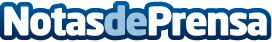 Una pyme nacida en Vigo, se hace hueco entre las grandes empresas en la feria de CONXEMAR 2022PYT Ingeniería y Proyectos contará con un stand propio en Conxemar, la feria de referencia en el sector de la Pesca y la Acuicultura que tendrá lugar en Vigo los días 4, 5 y 6 de octubreDatos de contacto:PYT Ingeniería y Proyectos655 511 786Nota de prensa publicada en: https://www.notasdeprensa.es/una-pyme-nacida-en-vigo-se-hace-hueco-entre_1 Categorias: Galicia Emprendedores Logística Eventos Consumo Otros Servicios Sector Marítimo Innovación Tecnológica http://www.notasdeprensa.es